STAJ BAŞVURU DİLEKÇESİRİZE GIDA TARIM VE HAYVANCILIK İL MÜDÜRLÜĞÜ’NE 2017 yılı yaz dönemi stajımı Müdürlüğünüzde yapmak istiyorumGereğini arz ederim. … / … / 2017ÖĞRENCİNİN 									Adı-Soyadı : T.C. Kimlik No		: Okulu				:					İmza :Fakülte veya Yüksekokul	: Bölümü			: Öğrenci No			:	Sınıfı				:Staj Süresi			:Staj Tarihleri : 		…/…./2017  ile …/…../2017   Telefon 			: E-Posta 			: İletişim Adresi 		: İletişim kurabileceğimiz bir yakınının adı-soyadı, telefonu :Başvuru Sırasında İstenen Belgeler:Öğrencinin öğrenim gördüğü kurumdan kurumumuza hitaben yazılmış staj tarihi, staj süresi ve staj yapmasının uygun olduğunu belirtir yazı (Staj Başvuru Formu)Fotoğraflı öğrenci belgesinin aslıİş kazası ve meslek hastalığı sigorta priminin stajyerin öğrenim gördüğü kurum tarafından ödendiğini gösteren "SGK Sigortalı İşe Giriş Bildirgesi" formuStaj değerlendirme formu2 adet nüfus cüzdanı fotokopisi2 adet vesikalık fotoğraf Banka Hesap Detayı (Aktif halde Vakıfbank hesabı)(Not: Stajımın kabul edilmesi durumunda staj evraklarımı eksiksiz olarak getireceğimi taahhüt ederim.)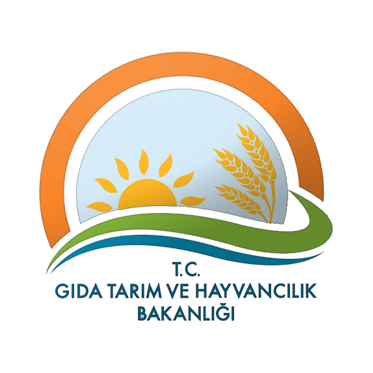 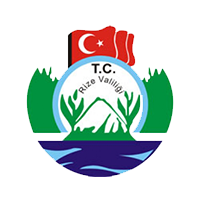 